Фототаблица к акту осмотра от 14.02.2020 РФ, ХМАО, г. Сургут, улица Маяковского 9А к1Съемка проводилась в 16 часов 20 минут, телефоном Huawei Mate 20 Lite (Хуавей мэйт 20 лайт).Фото 1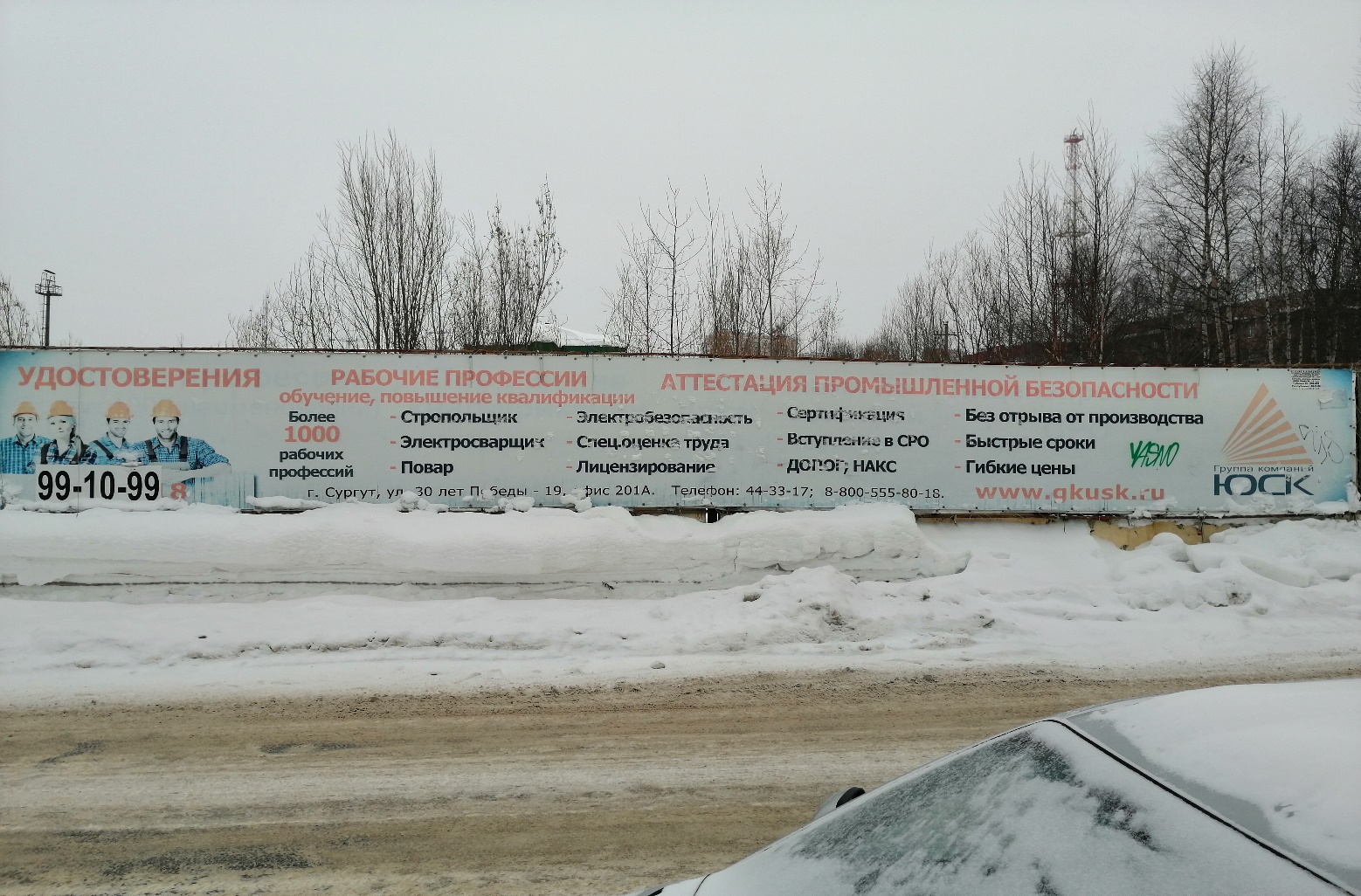 Ведущий специалист отдела административного контроля контрольного управления Администрации города 	          ______________Андронов В.Н.    